GUIA DE APRENDIZAJE 4° MEDIO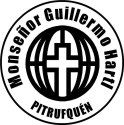 TEMA: NARRACION :Conflicto narrativoNOMBRE……………………………………………………CURSO. 4° medio.. FECHA……………………El conflicto narrativo es tal vez uno de los factores más importantes de la narración ya que justifica y motiva el hecho de contar algo. Conflicto quiere decir problema, combate, disputa, dificultad, complicación o pugna, y es justamente la función que cumple en el relato; romper con el orden y armonía. Toda historia de ficción se basa en el planteamiento, nudo, desarrollo  y desenlace de un conflicto inicial. ELEMENTOS IMPRESCINDIBLES PARA CREAR EL CONFLICTO NARRATIVOUn personaje (o personajes) principal.Una meta (tangible o intangible) que alcanzar (de forma consciente o inconsciente).Una fuerza antagonista que lo impida.Algo que motive al personaje a enfrentar la fuerza antagonistaHistoria  de Julio Cortázar: “Vialidad”Un pobre cronopio va en su automóvil y al llegar a una esquina le fallan los frenos y choca contra otro auto. Un vigilante se acerca terriblemente y saca una libreta con tapas azules.—¿No sabe manejar, usted? —grita el vigilante.El cronopio lo mira un momento, y luego pregunta:—¿Usted quién es?El vigilante se queda duro, echa una ojeada a su uniforme como para convencerse de que no hay error.—¿Cómo que quién soy? ¿No ve quién soy?—Yo veo un uniforme de vigilante —explica el cronopio muy afligido—. Usted está dentro del uniforme, pero el uniforme no me dice quién es usted.El vigilante levanta la mano para pegarle, pero en la mano tiene la libreta y en la otra mano el lápiz, de manera que no le pega y se va adelante a copiar el número de la chapa. El cronopio está muy afligido y quisiera no haber chocado, porque ahora le seguirán haciendo preguntas y él no podrá contestarlas, ya que no sabe quién se las hace y entre desconocidos uno no puede entender.PREGUNTASBusca la definición de cronopioMarca en el texto la parte  del relato que corresponde al planteamientoEscribe con tus palabras el contenido del planteamientoMarca en el relato el conflicto o nudoEscribe con tus palabras cual es el conflicto del relatoMenciona y enumera los hechos que desarrollan el conflictoMarca el desenlace del conflicto en el textoCámbiale el desenlace al relatoInterpreta el mensaje que entrega esta  historiaQue elemento se utilizó en este conflicto narrativo.DESARROLLO.1.-